Interviewing & Town Hall MeetingsAn important skill the children gained during our Kikar Library Project was in learning how to interview people. The three committees (South Campus, North Campus, Local Libraries) interviewed people connected to these places in order to find out how they use libraries and their needs for one. The children met Michelle Davis, a local journalist who writes for newspapers, magazines and different publications, in order to learn how to interview people. Ms. Davis talked about the type of tools she uses and then gave the children interviewing tips and suggestions including: collect information ahead of time in order to ask good questions, save the hard questions for the end of the interview, and be sure to listen carefully. Having this knowledge, helped the children interview people in the community in a more effective and skillful way.In order to share the knowledge gained from the interviews, Kindergarten had three Town Hall Meetings. Each one was recapped what each committee learned in their interviews. To prepare for the Town Hall Meetings, the children in each class met with their committee and looked at their interview notes. They decided what important piece of information they wanted to share with the rest of Kindergarten and practiced. At the beginning of the Town Hall Meeting, we said the Pledge of Allegiance. The committee members from each class then stood in front of their peers and shared their information. The children in the audience listened respectfully and asked clarifying questions. By doing the Town Hall Meetings, the children practiced the important skills of speaking in front of an audience and being good listeners. 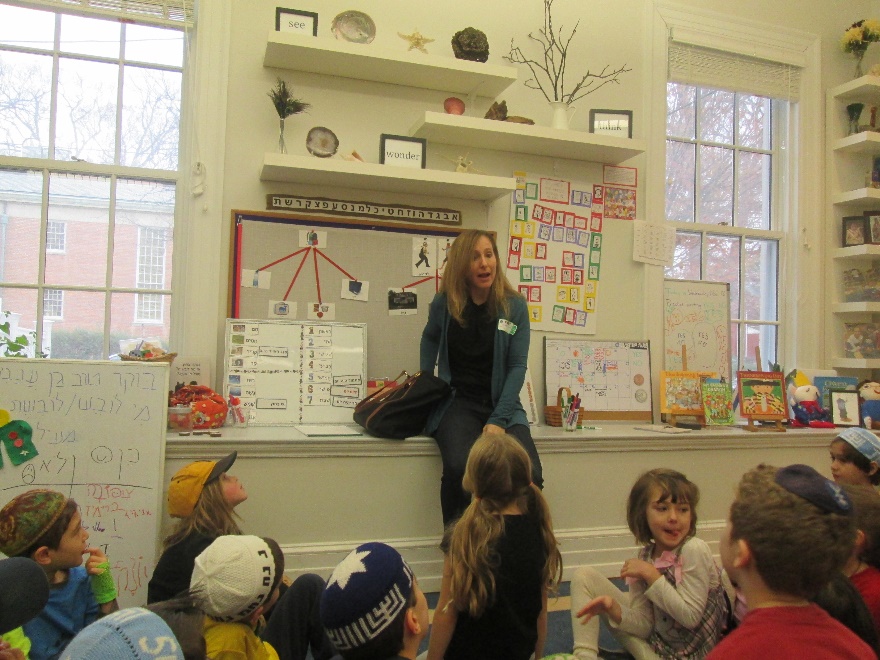 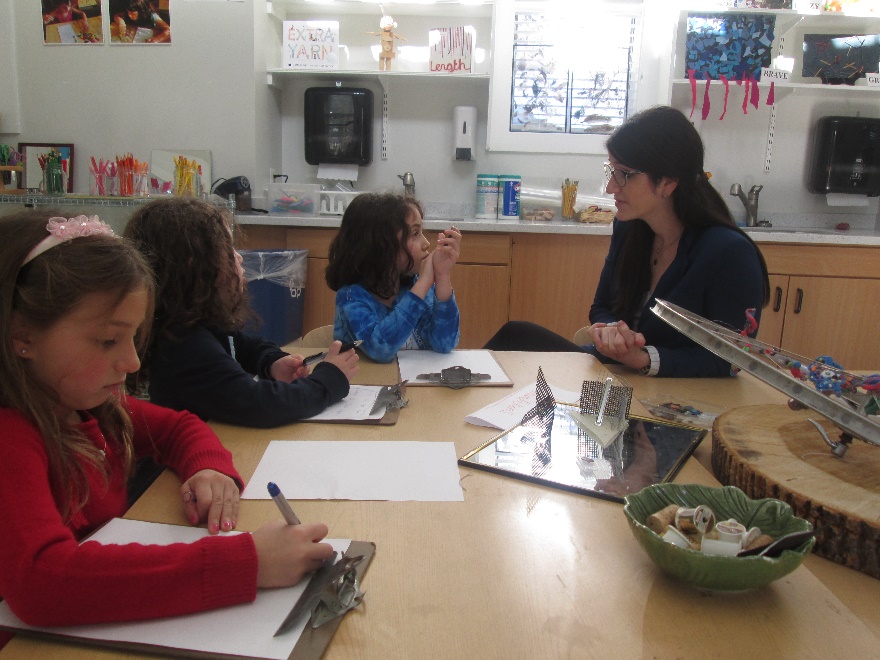 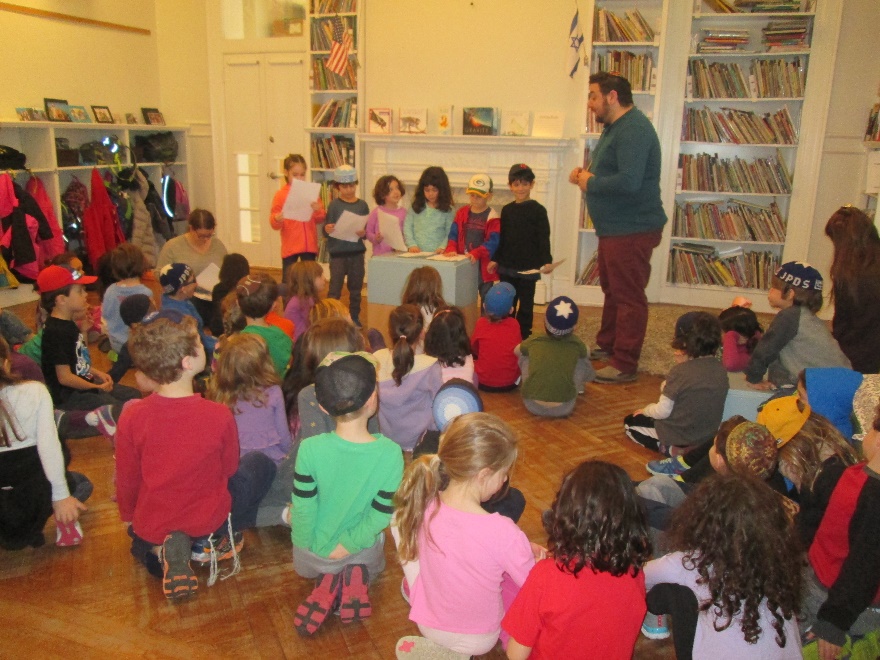 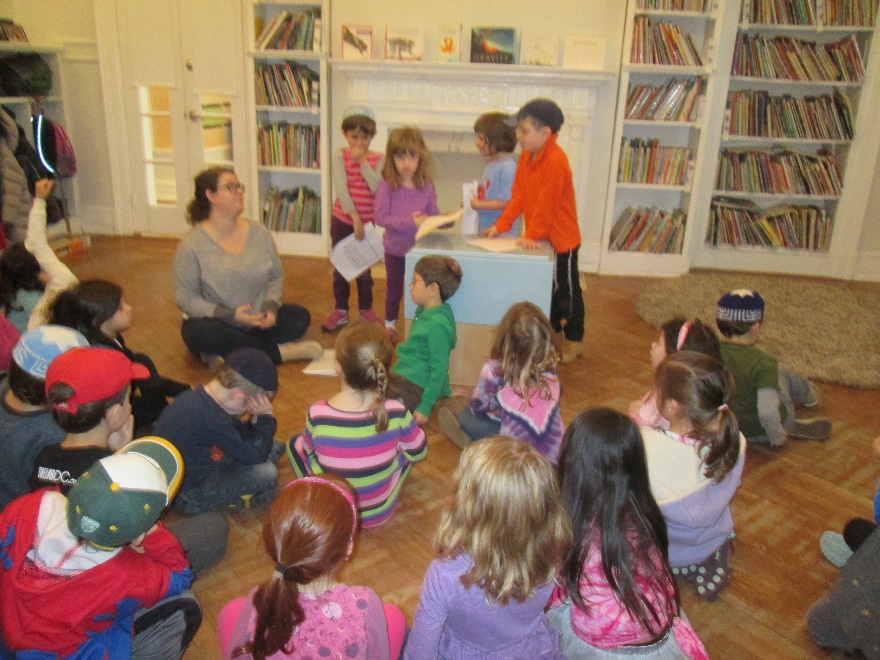 